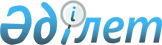 Об утверждении тарифов на сбор, вывоз, утилизацию, переработку и захоронение твердых бытовых отходов по Макатскому району
					
			Утративший силу
			
			
		
					Решение Макатского районного маслихата Атырауской области от 26 августа 2016 года № 48-VI. Зарегистрировано Департаментом юстиции Атырауской области 26 сентября 2016 года № 3619. Утратило силу решением Макатского районного маслихата Атырауской области от 5 мая 2023 года № 21-VІIІ
      Сноска. Утратило силу решением Макатского районного маслихата Атырауской области от 05.05.2023 № 21-VІIІ (вводится в действие по истечении десяти календарных дней после дня его первого официального опубликования).
      В соответствии с подпунктом 2) статьи 19-1 Экологического кодекса Республики Казахстан от 9 января 2007 года, подпунктом 15) пункта 1 статьи 6 Закона Республики Казахстан от 23 января 2001 года "О местном государственном управлении и самоуправлении в Республике Казахстан" Макатский районный маслихат РЕШИЛ:
      1. Утвердить тарифы на сбор, вывоз, утилизацию, переработку и захоронение твердых бытовых отходов по Макатскому району согласно приложению.

      2. Отменить решение районного маслихата от 13 июля 2016 года № 36-VІ "Об утверждении тарифов на сбор, вывоз, захоронение и утилизацию твердых бытовых отходов по Макатскому району".


      3. Контроль за исполнением настоящего решения возложить на постоянную комиссию районного маслихата по вопросам экономики и бюджета, промышленности, развития предпринимательства и соблюдение законности (Б. Амангалиев).
      4. Настоящее решение вступает в силу со дня государственной регистрации в органах юстиции, вводится в действие по истечении десяти календарных дней после дня его первого официального опубликования.
      Приложение к решению районного маслихата от 26 августа 2016 года № 48-VI Тарифы на сбор, вывоз, утилизацию, переработку и захоронение твердых бытовых отходов по Макатскому району
					© 2012. РГП на ПХВ «Институт законодательства и правовой информации Республики Казахстан» Министерства юстиции Республики Казахстан
				
      Секретарь районного маслихата,

      председатель внеочередной V сессии

К. Исмагулов

П/н
Наименование
Расчетная единица
Цена, в тенге
1
Тарифы на сбор, вывоз твердых бытовых отходов:
1.1
Домовладения благоустроенные
1 житель
120
1.2
Домовладения неблагоустроенные
1 житель
120
1.3
Юридические лица (для индивидуальных предпринимателей)
1 кубический метр
1600
1.4
Юридические лица (для предприятии)
1 кубический метр
3500
1.5
Юридические лица (для бюджетных учреждении)
1 кубический метр
2400
2
Тарифы на захоронение и утилизацию твердых бытовых отходов:
2.1
Физические лица
1 кубический метр
120
2.2
Юридические лица
1 кубический метр
650